JellingstenenKontrakt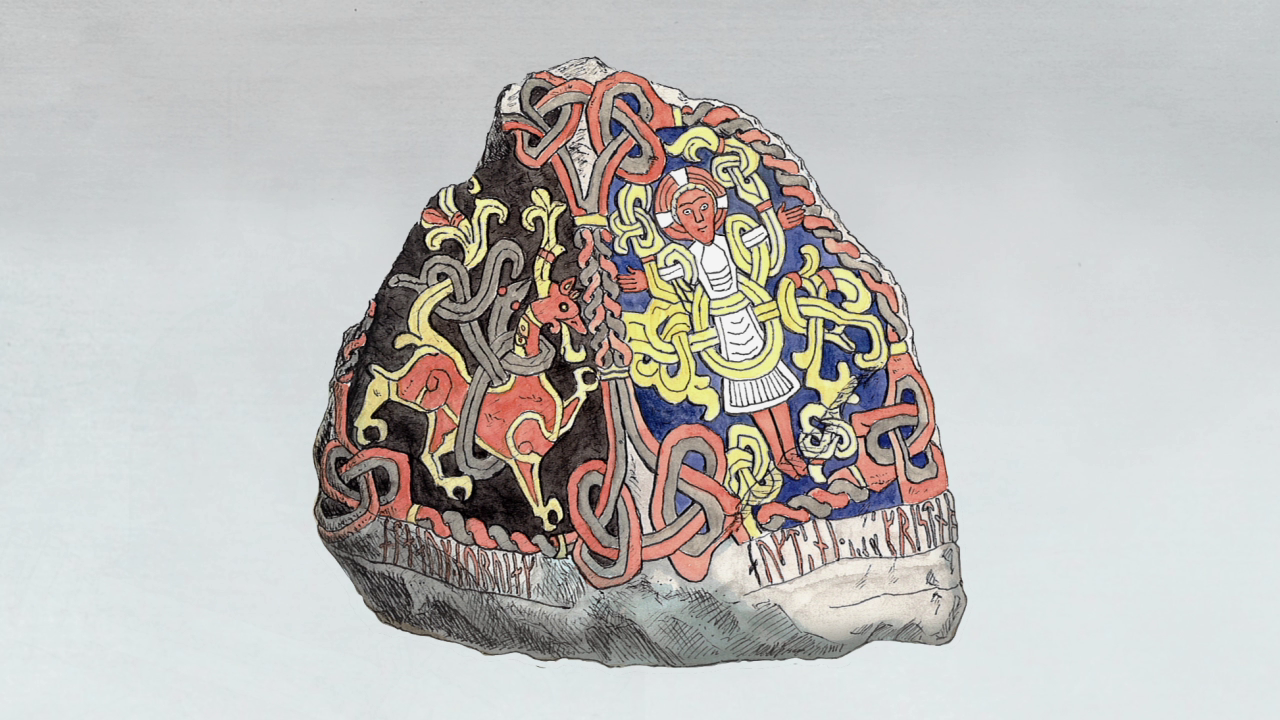 Navn:KONTRAKT – LÆRINGSMÅL 1Navn: Begyndelsesdato: 			Afleveringsdato:Læringsmål 1:”Du skal kunne fortælle om den store Jellingsten og monumentområdet”.Skriv på linierne herunder, hvilken opgave/opgaver du vil arbejde med.Hvor afleveres opgaven/opgaverne?Elevunderskrift:Lærerunderskrift: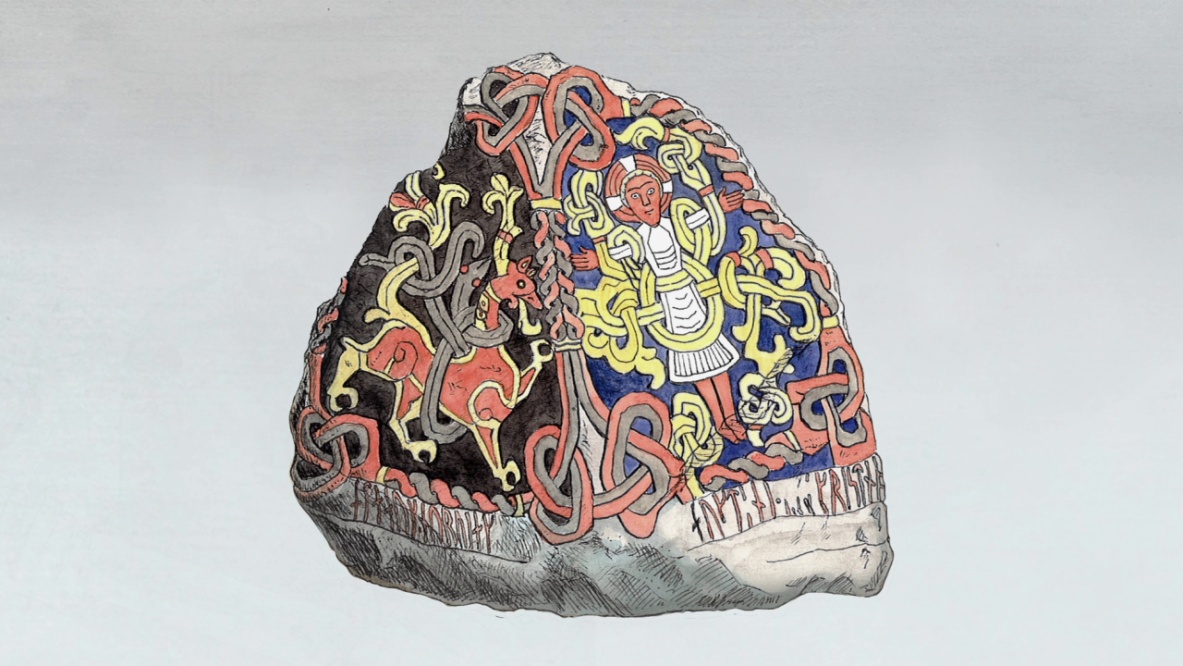 KONTRAKT – LÆRINGSMÅL 2Navn: Begyndelsesdato: 			Afleveringsdato:Læringsmål 2:”Du skal kunne fortælle, hvordan Danmark blev regeret i vikingetiden”.Skriv på linierne herunder, hvilken opgave/opgaver du vil arbejde med.Hvor afleveres opgaven/opgaverne?Elevunderskrift:Lærerunderskrift: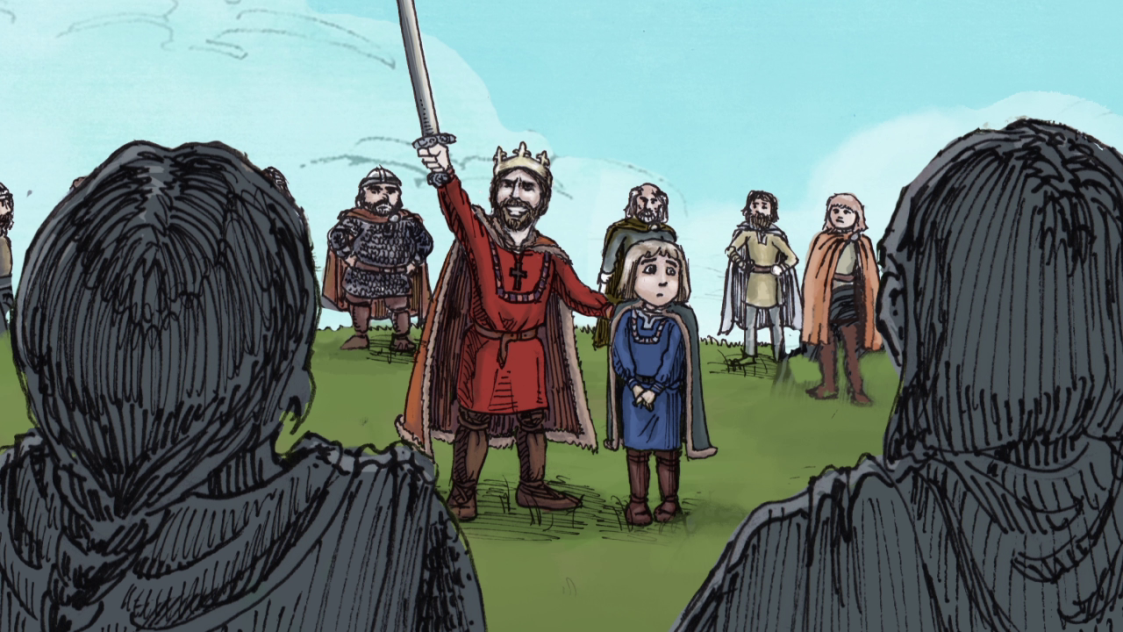 KONTRAKT – LÆRINGSMÅL 3Navn: Begyndelsesdato: 			Afleveringsdato:Læringsmål 3:”Du skal kunne fortælle, hvor og hvordan man har rejst i vikingetiden”.Skriv på linierne herunder, hvilken opgave/opgaver du vil arbejde med.Hvor afleveres opgaven/opgaverne?Elevunderskrift:Lærerunderskrift: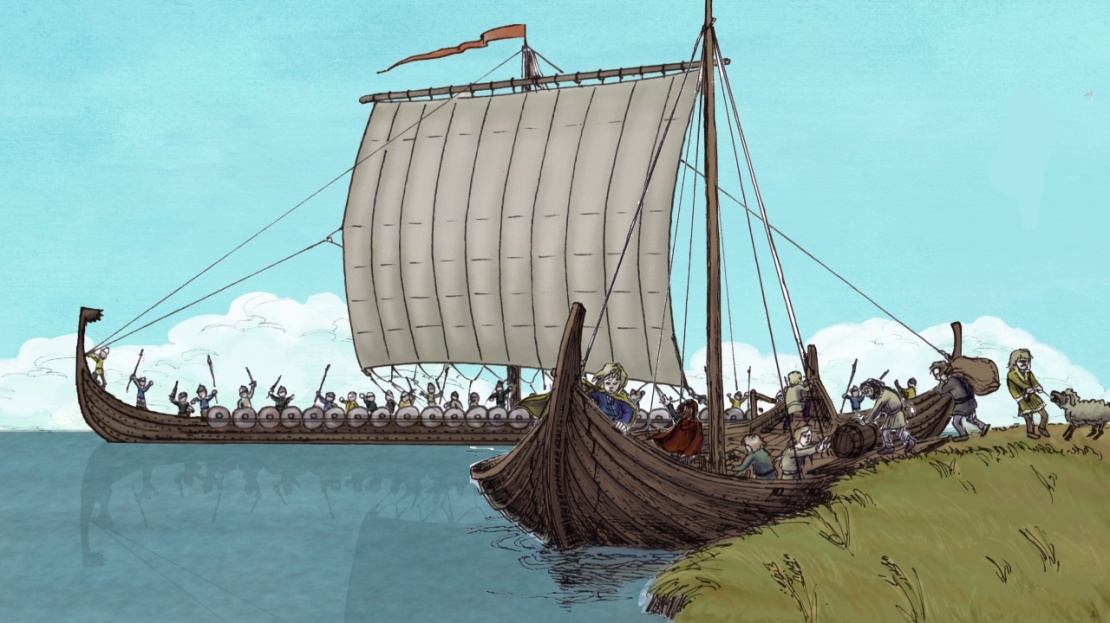 KONTRAKT – LÆRINGSMÅL 4Navn: Begyndelsesdato: 			Afleveringsdato:Læringsmål 4:”Du skal kunne fortælle, hvor Harald regerede, og hvem han regerede over”.Skriv på linierne herunder, hvilken opgave/opgaver du vil arbejde med.Hvor afleveres opgaven/opgaverne?Elevunderskrift:Lærerunderskrift: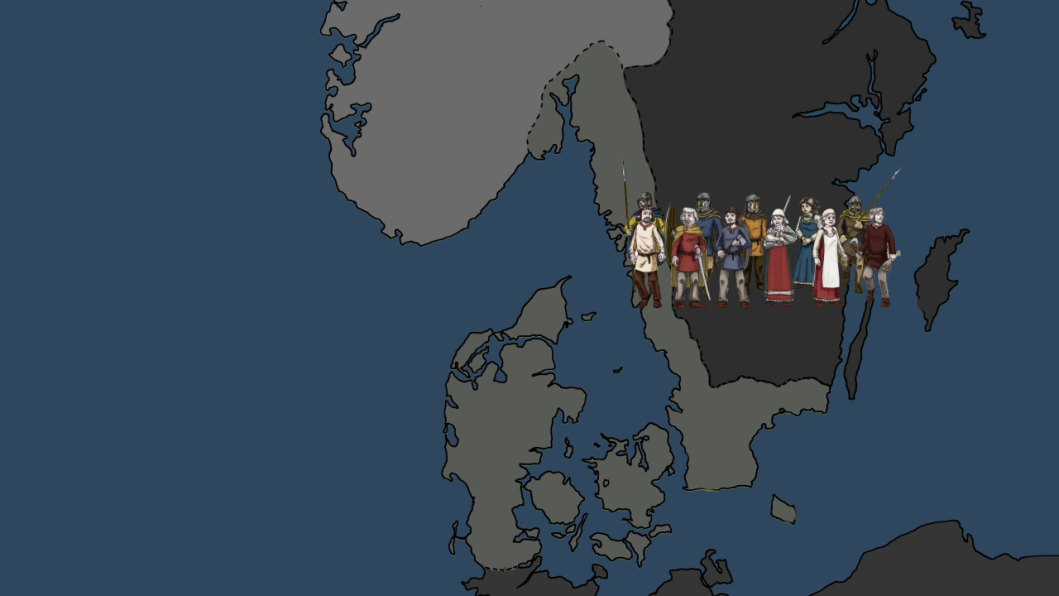 KONTRAKT – LÆRINGSMÅL 5Navn: Begyndelsesdato: 			Afleveringsdato:Læringsmål 5:”Du skal kunne forklare, hvordan det har været at være konge i vikingetiden”.Skriv på linierne herunder, hvilken opgave/opgaver du vil arbejde med.Hvor afleveres opgaven/opgaverne?Elevunderskrift:Lærerunderskrift: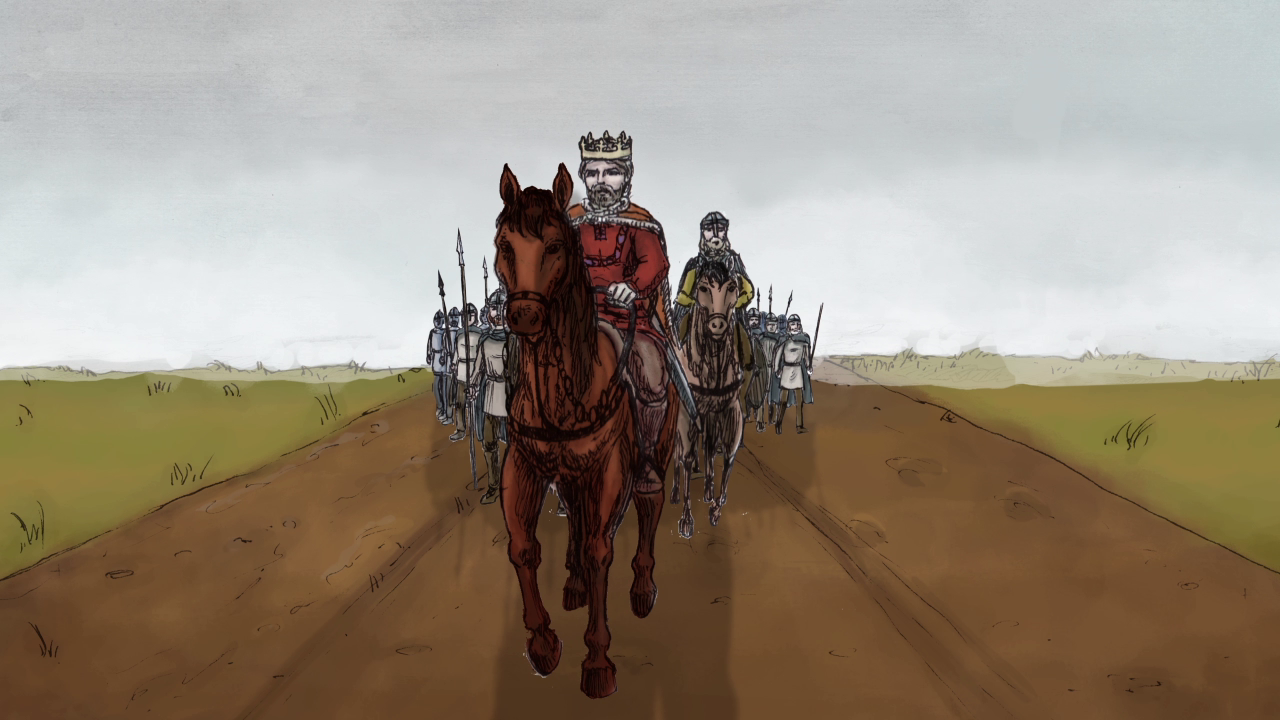 KONTRAKT – LÆRINGSMÅL 6Navn: Begyndelsesdato: 			Afleveringsdato:Læringsmål 6:”Du skal kunne fortælle om kongen, modstanderne og hjælperne”.Skriv på linierne herunder, hvilken opgave/opgaver du vil arbejde med.Hvor afleveres opgaven/opgaverne?Elevunderskrift:Lærerunderskrift: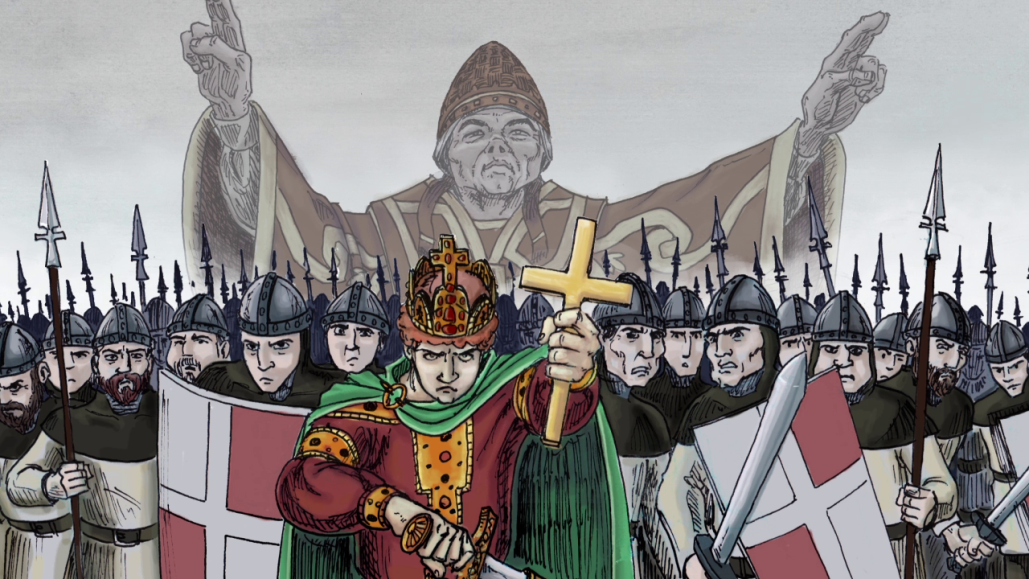 